　　　　		２０２４年５月各団体御中多摩地域の保健所増設を求める会多摩地域の保健所増設を都知事に求める要請への賛同のお願い　コロナ感染は、三多摩の保健所体制が２３区と比べても極めて脆弱だということを明らかにしました。ＰＦＡＳの問題も公衆衛生を守る体制のたいせつさを明らかにしました。　私たちは、小池都知事に、11月28日東京都に保健所増設を求める100団体要請を提出しました。私たちは、都に対して繰り返し要請を行うとともに、三多摩各地域に運動を広げ、住民の声と運動で東京都を動かし、多摩地域の保健所増設を実現したいと考えます。下の資料を添付します。ぜひ運動に参加してください。	（１）都知事への要請書	（２）運動への参加の回答用紙１	ぜひ運動にご参加下さい。地域の運動を推進してください。２	ご賛同いただける団体は、（１）の要請書に団体名・代表者名を記入して、メールに添付するか、ＦＡＸでご送付下さい。３	運動への参加の回答用紙に記入して、事務局にＦＡＸでご送付いただくか、下のフォームから賛同の回答をお寄せ下さい。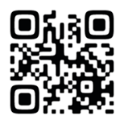 	フォーム：https://x.gd/sandou　　　QRコード　　→　４	これからも、東京都への共同要請行動を設定します。日時･詳細は、　	登録いただいた連絡先に連絡します。ぜひご参加下さい。５　引き続き、地域の運動を交流する場を設定していきます。日時･詳細は登録いただいた連絡先にお知らせします。＊	この書類セットは、https://x.gd/hokenjoからダウンロードできます。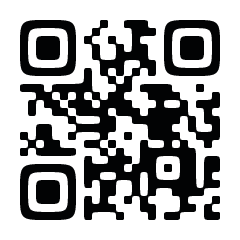 　　　　　　　　　　　　　　　　　　　　　　　　　　QRコード　　→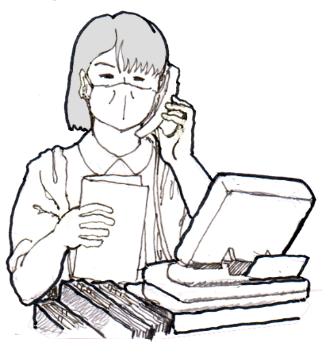 多摩地域の保健所増設を求める会　呼びかけ人　窪田 之喜（三多摩健康友の会　会長）　杉井 静子（ひめしゃら法律事務所　所長）　中山 和人（コロナ対策三鷹市民連絡会 事務局長）　　　	連絡先：連絡は、メールまたはＦＡＸで　　　　	メール：hokenjo.santama@gmail.com　　　　	ＦＡＸ：050－3728－4364